Sale and Purchase of Agricultural, Forestry and Fishing Products– I quarter 2020 –Total value of sale and purchase of agricultural, forestry and fishing products in the Republic of Serbia in the first quarter 2020, relative to the same period 2019,increased by 12% at current and by 12.7% at constant prices. In the structure of sale and purchase value, in the first quarter 2020, the greatest share was realized in the groups as follows: cereals (27.9%), livestock (23.4%), milk (18.4%) and industrial crops (7.9%).  1. Sale and purchase by regions2. Sale and purchase by groups of productsRepublic of Serbia1)  Base: the same period of 2019.3. Sale and purchase of the selected productsRepublic of Serbia1)  Base: the same period of 2019.2)   Livestock for slaughter.Methodological explanationsData are collected by “Monthly report on realized agricultural production of legal entities in agriculture” (PO- TRG- 33) and from “Monthly report on purchase of agricultural products from individual holdings” (TRG-31). Value of delivered products is calculated according to selling producers’ prices and value of purchase is computed according to purchasing prices, which organizations pay to individual holdings, for taken products. Value of sale, i.e. purchase does not include the following: VAT, packaging, transportation costs, costs of keeping and storage, discounts, as well as the determined bonuses that producers get for delivered products. Data on livestock, in table 3, refer only to cattle for slaughter. The main aim of the survey is obtaining the data that are used for calculation of producers’ price indices of agricultural and fishing products (Statistical release CN 40). Starting from 1999 the Statistical Office of the Republic of Serbia has not at disposal and may not provide available certain data relative to AP Kosovo and Metohija and therefore these data are not included in the coverage for the Republic of Serbia (total).Methodological explanations regarding sale and purchase are available on the website of the Statistical Office of the Republic of Serbia: http://www.stat.gov.rs/istrazivanja/methodology-and-documents/?a=21&s=0http://www.stat.gov.rs/istrazivanja/methodology-and-documents/?a=13&s=0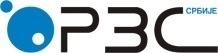 Republic of SerbiaStatistical Office of the Republic of SerbiaISSN 0353-9555STATISTICAL RELEASESTATISTICAL RELEASEPМ12Number 133 - Year LXX, 01/06/2020Number 133 - Year LXX, 01/06/2020Turnover statisticsTurnover statisticsSERB133 PМ12 010620Turnover, thousand RSDTurnover, thousand RSDTurnover, thousand RSDTurnover, thousand RSDIndices,                        Current pricesI - III 2020I - III 2019I - III 2020202020202020Indices,                        Current pricesI - III 2020I - III 2019I - III 2020IIIIIIIndices,                        Current pricesI - III 2020I - III 2019REPUBLIC OF SERBIA38429897115090331217429614746568  112.0Beogradski region297020782963310110171129556  94.8 Sale from production of enterprises 2285213555789815105914319  91.6Purchase from individual holdings684994273844195913215237  107.1Region Vojvodine258944167224083821190210458431  130.7 Sale from production of enterprises 11855373288253131993445773498  133.7Purchase from individual holdings14039043434155250125584684933  128.2Region Šumadije i Zapadne Srbije6822955257854320617352182677  102.0 Sale from production of enterprises 1432102730819324302376980  96.2Purchase from individual holdings5390853184772417374321805696  103.6Region Južne i Istočne Srbije2741908876363889643975903  108.2 Sale from production of enterprises 640166171322203004265840  112.3Purchase from individual holdings2101742705040686639710063  107.0Region Kosovo i Metohija............               ... Sale from production of enterprises ...............Purchase from individual holdings...............Turnover, thousand RSDTurnover, thousand RSDTurnover, thousand RSDIndices, total, current prices1)Indices, total, current prices1)Indices, total, current prices1)Indices, total, current prices1)I - III 2020I - III 2020I - III 2020I - III 2020202020202020TotalsalePurchaseI - III 2020IIIIIITotal384298971621285422217043112.0114.8109.8111.6Cereals1309516455046407590525122.1116.1117.8130.2Industrial crops305687616790961377779108.683.1141.6104.4Fodder crops 130552125811474150.715.4267.658.8Vegetables 60796511960748835874.073.665.483.2Fruit and grapes20060979141511091946125.7140.3117.9121.3Livestock897553233596245615908125.1135.0116.3124.0Poultry and eggs2620425250899511143089.299.275.993.9Milk70830031292722579028199.098.1101.497.7Dairy products58643009285573.776.779.565.7Leather, wool and feathers15651182513826111.7176.5137.957.5Honey and wax536811945348748.064.976.730.9Wood8377-837765.9174.465.332.8Fish147365147365-79.473.477.586.7Other products62334455581567529122.2697.857.533.9Quantities, tQuantities, tQuantities, tIndices, total1)Indices, total1)Indices, total1)Indices, total1)I - III 2020I - III 2020I - III 2020I - III 2020202020202020TotalsalePurchaseI - III 2020IIIIIIWheat20829438274170020132.8   161.8106.7147.4Maize, grains 416075118198297877124.8   128.1129.7117.8Potatoes3730847288370.6   84.254.078.9Beans25-2574.6   49.441.1135.4Onions 2250532171879.4   71.174.694.0Cabbage (heads)3587233564127.7   107.9107.4221.1Apples 420561899123065104.5   134.2102.383.5Calves22524248158.8   160.8130.4189.9Heifers2944421617283128.9   136.4111.8137.4Other cattle (cows, oxen, etc.) 2   19582381720102.7   101.855.7151.8Pigs287036150994.8   77.086.3135.8Pigs, fattened2330331257120463109.3   115.5106.1106.7Other pigs (sows, etc.) 23089213095989.2   237.175.739.8Lambs243842396142.5   137.6147.6145.1Sheep and lambs249148141.6   214.3145.955.0Chickens, fattened (broilers)1128510217106875.8   90.662.077.8Eggs (consumption), thous. units145051144388663108.7   105.298.7122.1Cow’s milk, thous. litres 2191573297318618598.5   97.3100.797.6Carps330330-75.1   50.283.297.4Other freshwater fish165165-79.7   105.750.168.3Contact:  slavica.jotanovic@stat.gov.rs  phone: 011 2412-922  ext. 330	Published and printed by: Statistical Office of the Republic of Serbia, 11 050 Belgrade, Milana Rakica 5Phone: +381 11 2412922 (telephone exchange) ● Fax: +381 11 2411260 ● www.stat.gov.rs  Responsible: Dr Miladin Kovačević, DirectorCirculation: 20 • Periodicity: quarterly